Risk Assessment*each square to be colour coded to suit the risk rating Persons detailed below have read and understood this Risk AssessmentTydd St Mary Church of England Primary School - Preventing and Managing Sickness 
Information for staff and pupilsWe currently increased precautions in place to ensure effective the prevention of the spread of illness.All users of the building are asked to follow the following guidance:Do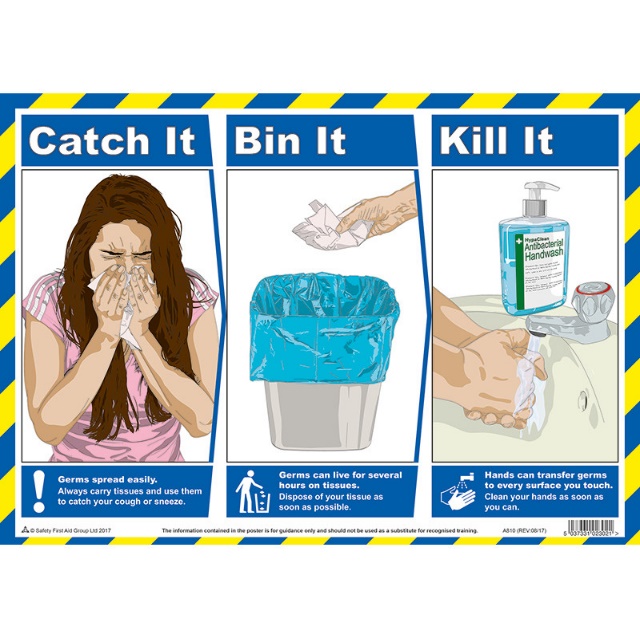 wash your hands with soap and water often – do this for at least 20 secondsalways wash your hands when you get home or into workuse hand sanitiser gel if soap and water are not availablecover your mouth and nose with a tissue or your sleeve (not your hands) when you cough or sneezeput used tissues in the bin straight away and wash your hands afterwardstry to avoid close contact with people who are unwellDon'tdo not touch your eyes, nose or mouth if your hands are not cleanenter the school if you are feeling unwell or have been in close contact with any person who is unwell (staff should contact the head teacher to discuss).If you think you might have coronavirus, have been to a country or area with a high risk of coronavirus in the last 14 days or you've been in close contact with someone with coronavirus ring NHS 111. Visit https://www.nhs.uk/conditions/coronavirus-covid-19/ for further details.Core Control MeasuresOperation Description:COVID-19  Schools wider openingOperation Location:All LCC-controlled School and educational settings Persons at Risk:LCC employees, pupils, parents/carersRisk Assessment GuidanceHazard: Something with the potential to cause harm.To Assess Risk: Using the tables below, consider Severity (S) and Likelihood (L) without Control Measures. Multiply (S x L) If applicable, add the Weighting figure.Describe Control Measures: Control measure(s) reduce the likelihood, and/or severity of harm, reducing risk.Re-assess Risk, considering Severity (S) and Likelihood (L) with Control Measures in place. Multiply (S x L)  and, if applicable, add the Weighting figure = Risk Rating (with controls).Risk Assessment GuidanceHazard: Something with the potential to cause harm.To Assess Risk: Using the tables below, consider Severity (S) and Likelihood (L) without Control Measures. Multiply (S x L) If applicable, add the Weighting figure.Describe Control Measures: Control measure(s) reduce the likelihood, and/or severity of harm, reducing risk.Re-assess Risk, considering Severity (S) and Likelihood (L) with Control Measures in place. Multiply (S x L)  and, if applicable, add the Weighting figure = Risk Rating (with controls).Risk Assessment GuidanceHazard: Something with the potential to cause harm.To Assess Risk: Using the tables below, consider Severity (S) and Likelihood (L) without Control Measures. Multiply (S x L) If applicable, add the Weighting figure.Describe Control Measures: Control measure(s) reduce the likelihood, and/or severity of harm, reducing risk.Re-assess Risk, considering Severity (S) and Likelihood (L) with Control Measures in place. Multiply (S x L)  and, if applicable, add the Weighting figure = Risk Rating (with controls).Risk Assessment GuidanceHazard: Something with the potential to cause harm.To Assess Risk: Using the tables below, consider Severity (S) and Likelihood (L) without Control Measures. Multiply (S x L) If applicable, add the Weighting figure.Describe Control Measures: Control measure(s) reduce the likelihood, and/or severity of harm, reducing risk.Re-assess Risk, considering Severity (S) and Likelihood (L) with Control Measures in place. Multiply (S x L)  and, if applicable, add the Weighting figure = Risk Rating (with controls).Risk Assessment GuidanceHazard: Something with the potential to cause harm.To Assess Risk: Using the tables below, consider Severity (S) and Likelihood (L) without Control Measures. Multiply (S x L) If applicable, add the Weighting figure.Describe Control Measures: Control measure(s) reduce the likelihood, and/or severity of harm, reducing risk.Re-assess Risk, considering Severity (S) and Likelihood (L) with Control Measures in place. Multiply (S x L)  and, if applicable, add the Weighting figure = Risk Rating (with controls).Risk Assessment GuidanceHazard: Something with the potential to cause harm.To Assess Risk: Using the tables below, consider Severity (S) and Likelihood (L) without Control Measures. Multiply (S x L) If applicable, add the Weighting figure.Describe Control Measures: Control measure(s) reduce the likelihood, and/or severity of harm, reducing risk.Re-assess Risk, considering Severity (S) and Likelihood (L) with Control Measures in place. Multiply (S x L)  and, if applicable, add the Weighting figure = Risk Rating (with controls).Risk Assessment GuidanceHazard: Something with the potential to cause harm.To Assess Risk: Using the tables below, consider Severity (S) and Likelihood (L) without Control Measures. Multiply (S x L) If applicable, add the Weighting figure.Describe Control Measures: Control measure(s) reduce the likelihood, and/or severity of harm, reducing risk.Re-assess Risk, considering Severity (S) and Likelihood (L) with Control Measures in place. Multiply (S x L)  and, if applicable, add the Weighting figure = Risk Rating (with controls).Risk Assessment GuidanceHazard: Something with the potential to cause harm.To Assess Risk: Using the tables below, consider Severity (S) and Likelihood (L) without Control Measures. Multiply (S x L) If applicable, add the Weighting figure.Describe Control Measures: Control measure(s) reduce the likelihood, and/or severity of harm, reducing risk.Re-assess Risk, considering Severity (S) and Likelihood (L) with Control Measures in place. Multiply (S x L)  and, if applicable, add the Weighting figure = Risk Rating (with controls).Risk Assessment GuidanceHazard: Something with the potential to cause harm.To Assess Risk: Using the tables below, consider Severity (S) and Likelihood (L) without Control Measures. Multiply (S x L) If applicable, add the Weighting figure.Describe Control Measures: Control measure(s) reduce the likelihood, and/or severity of harm, reducing risk.Re-assess Risk, considering Severity (S) and Likelihood (L) with Control Measures in place. Multiply (S x L)  and, if applicable, add the Weighting figure = Risk Rating (with controls).Risk Assessment GuidanceHazard: Something with the potential to cause harm.To Assess Risk: Using the tables below, consider Severity (S) and Likelihood (L) without Control Measures. Multiply (S x L) If applicable, add the Weighting figure.Describe Control Measures: Control measure(s) reduce the likelihood, and/or severity of harm, reducing risk.Re-assess Risk, considering Severity (S) and Likelihood (L) with Control Measures in place. Multiply (S x L)  and, if applicable, add the Weighting figure = Risk Rating (with controls).Risk Assessment GuidanceHazard: Something with the potential to cause harm.To Assess Risk: Using the tables below, consider Severity (S) and Likelihood (L) without Control Measures. Multiply (S x L) If applicable, add the Weighting figure.Describe Control Measures: Control measure(s) reduce the likelihood, and/or severity of harm, reducing risk.Re-assess Risk, considering Severity (S) and Likelihood (L) with Control Measures in place. Multiply (S x L)  and, if applicable, add the Weighting figure = Risk Rating (with controls).Risk Assessment GuidanceHazard: Something with the potential to cause harm.To Assess Risk: Using the tables below, consider Severity (S) and Likelihood (L) without Control Measures. Multiply (S x L) If applicable, add the Weighting figure.Describe Control Measures: Control measure(s) reduce the likelihood, and/or severity of harm, reducing risk.Re-assess Risk, considering Severity (S) and Likelihood (L) with Control Measures in place. Multiply (S x L)  and, if applicable, add the Weighting figure = Risk Rating (with controls).Risk Assessment GuidanceHazard: Something with the potential to cause harm.To Assess Risk: Using the tables below, consider Severity (S) and Likelihood (L) without Control Measures. Multiply (S x L) If applicable, add the Weighting figure.Describe Control Measures: Control measure(s) reduce the likelihood, and/or severity of harm, reducing risk.Re-assess Risk, considering Severity (S) and Likelihood (L) with Control Measures in place. Multiply (S x L)  and, if applicable, add the Weighting figure = Risk Rating (with controls).Risk Assessment GuidanceHazard: Something with the potential to cause harm.To Assess Risk: Using the tables below, consider Severity (S) and Likelihood (L) without Control Measures. Multiply (S x L) If applicable, add the Weighting figure.Describe Control Measures: Control measure(s) reduce the likelihood, and/or severity of harm, reducing risk.Re-assess Risk, considering Severity (S) and Likelihood (L) with Control Measures in place. Multiply (S x L)  and, if applicable, add the Weighting figure = Risk Rating (with controls).Risk Assessment GuidanceHazard: Something with the potential to cause harm.To Assess Risk: Using the tables below, consider Severity (S) and Likelihood (L) without Control Measures. Multiply (S x L) If applicable, add the Weighting figure.Describe Control Measures: Control measure(s) reduce the likelihood, and/or severity of harm, reducing risk.Re-assess Risk, considering Severity (S) and Likelihood (L) with Control Measures in place. Multiply (S x L)  and, if applicable, add the Weighting figure = Risk Rating (with controls).Risk Assessment GuidanceHazard: Something with the potential to cause harm.To Assess Risk: Using the tables below, consider Severity (S) and Likelihood (L) without Control Measures. Multiply (S x L) If applicable, add the Weighting figure.Describe Control Measures: Control measure(s) reduce the likelihood, and/or severity of harm, reducing risk.Re-assess Risk, considering Severity (S) and Likelihood (L) with Control Measures in place. Multiply (S x L)  and, if applicable, add the Weighting figure = Risk Rating (with controls).Risk Assessment GuidanceHazard: Something with the potential to cause harm.To Assess Risk: Using the tables below, consider Severity (S) and Likelihood (L) without Control Measures. Multiply (S x L) If applicable, add the Weighting figure.Describe Control Measures: Control measure(s) reduce the likelihood, and/or severity of harm, reducing risk.Re-assess Risk, considering Severity (S) and Likelihood (L) with Control Measures in place. Multiply (S x L)  and, if applicable, add the Weighting figure = Risk Rating (with controls).Risk Assessment GuidanceHazard: Something with the potential to cause harm.To Assess Risk: Using the tables below, consider Severity (S) and Likelihood (L) without Control Measures. Multiply (S x L) If applicable, add the Weighting figure.Describe Control Measures: Control measure(s) reduce the likelihood, and/or severity of harm, reducing risk.Re-assess Risk, considering Severity (S) and Likelihood (L) with Control Measures in place. Multiply (S x L)  and, if applicable, add the Weighting figure = Risk Rating (with controls).Risk Assessment GuidanceHazard: Something with the potential to cause harm.To Assess Risk: Using the tables below, consider Severity (S) and Likelihood (L) without Control Measures. Multiply (S x L) If applicable, add the Weighting figure.Describe Control Measures: Control measure(s) reduce the likelihood, and/or severity of harm, reducing risk.Re-assess Risk, considering Severity (S) and Likelihood (L) with Control Measures in place. Multiply (S x L)  and, if applicable, add the Weighting figure = Risk Rating (with controls).Severity (S)Severity (S)Severity (S)Severity (S)Severity (S)xLikelihood (L)Likelihood (L)Likelihood (L)+Weighting (W)=Risk Ratings (R)Risk Ratings (R)Risk Ratings (R)Risk Ratings (R)Risk Ratings (R)Risk Ratings (R)Risk Ratings (R)Fatality = 5Fatality = 5Fatality = 5Fatality = 5Fatality = 5Likely = 5Likely = 5Likely = 5Apprentice/trainee/inexperienced staff member/young person (15-18yrs) = 520 +20 +20 +Very High RiskVery High RiskVery High RiskVery High RiskInjury (Specified injury / RIDDOR reportable) = 4Injury (Specified injury / RIDDOR reportable) = 4Injury (Specified injury / RIDDOR reportable) = 4Injury (Specified injury / RIDDOR reportable) = 4Injury (Specified injury / RIDDOR reportable) = 4Probable = 4Probable = 4Probable = 4Apprentice/trainee/inexperienced staff member/young person (15-18yrs) = 515 - 1915 - 1915 - 19High RiskHigh RiskHigh RiskHigh RiskInjury (requiring treatment and/or 3 to 7 day absence) = 3Injury (requiring treatment and/or 3 to 7 day absence) = 3Injury (requiring treatment and/or 3 to 7 day absence) = 3Injury (requiring treatment and/or 3 to 7 day absence) = 3Injury (requiring treatment and/or 3 to 7 day absence) = 3Possible = 3Possible = 3Possible = 3Part-qualified/staff with less than 2yrs experience/persons aged 18-25yrs = 39 – 149 – 149 – 14Medium RiskMedium RiskMedium RiskMedium RiskInjury (requiring treatment and/ or absence less than 3 days) = 2Injury (requiring treatment and/ or absence less than 3 days) = 2Injury (requiring treatment and/ or absence less than 3 days) = 2Injury (requiring treatment and/ or absence less than 3 days) = 2Injury (requiring treatment and/ or absence less than 3 days) = 2Unlikely = 2Unlikely = 2Unlikely = 2Part-qualified/staff with less than 2yrs experience/persons aged 18-25yrs = 34 – 84 – 84 – 8Low RiskLow RiskLow RiskLow RiskInjury (requiring treatment and/ or absence less than 3 days) = 2Injury (requiring treatment and/ or absence less than 3 days) = 2Injury (requiring treatment and/ or absence less than 3 days) = 2Injury (requiring treatment and/ or absence less than 3 days) = 2Injury (requiring treatment and/ or absence less than 3 days) = 2Unlikely = 2Unlikely = 2Unlikely = 2Fully qualified/professional/ management/ and/or persons above 25yrs = 04 – 84 – 84 – 8Low RiskLow RiskLow RiskLow RiskMinor Injury = 1Minor Injury = 1Minor Injury = 1Minor Injury = 1Minor Injury = 1Very Unlikely = 1Very Unlikely = 1Very Unlikely = 1Fully qualified/professional/ management/ and/or persons above 25yrs = 01 - 31 - 31 - 3Very Low riskVery Low riskVery Low riskVery Low riskHAZARDAssessment of Risk without control measuresAssessment of Risk without control measuresAssessment of Risk without control measuresAssessment of Risk without control measuresAssessment of Risk without control measuresAssessment of Risk without control measuresCONTROL MEASURES TO REDUCE THE RISKCONTROL MEASURES TO REDUCE THE RISKCONTROL MEASURES TO REDUCE THE RISKCONTROL MEASURES TO REDUCE THE RISKCONTROL MEASURES TO REDUCE THE RISKAssessment of Risk with control measuresAssessment of Risk with control measuresAssessment of Risk with control measuresAssessment of Risk with control measuresAssessment of Risk with control measuresHAZARDS  x  L  + W =  RS  x  L  + W =  RS  x  L  + W =  RS  x  L  + W =  RS  x  L  + W =  RS  x  L  + W =  RS  x  L  + W =  RS  x  L  + W =  RS  x  L  + W =  RS  x  L  + W =  RS  x  L  + W =  R"Very High Risk" employees contracting COVID-19  5400020Applicable to all LCC employees:Not allowed to work from LCC buildings, MUST remain in Lockdown and working from home as per Government Instruction. Applicable to all LCC employees:Not allowed to work from LCC buildings, MUST remain in Lockdown and working from home as per Government Instruction. Applicable to all LCC employees:Not allowed to work from LCC buildings, MUST remain in Lockdown and working from home as per Government Instruction. Applicable to all LCC employees:Not allowed to work from LCC buildings, MUST remain in Lockdown and working from home as per Government Instruction. Applicable to all LCC employees:Not allowed to work from LCC buildings, MUST remain in Lockdown and working from home as per Government Instruction. 51105Employee who have "very high risk" individuals within their household and /or dependents transmitting COVID-19 to them. 5300015Applicable to all non-essential / non- key workers:Not allowed to work from LCC buildings, MUST remain in Lockdown and working from home as per Government Instruction.Applicable to essential / key workers:Can/is the employee self-isolating from the "very high-risk" individual within their household:-If NO then they will NOT be allowed to work from LCC buildings, MUST remain in Lockdown and working from home as per Government Instruction. If YES further investigation by the line manager will be required to establish length of self-isolation i.e. more than 14 days, are they showing/had any symptoms? Where suitable self-isolation is confirmed and no symptoms present this employee may be considered to work from an LCC building with any specific controls implemented depending on their situation. The testing of essential / key worker and their families/households could allow certain individuals to return to work. See Section 3 - Critical Staff Testing Process flowchart.   Applicable to all non-essential / non- key workers:Not allowed to work from LCC buildings, MUST remain in Lockdown and working from home as per Government Instruction.Applicable to essential / key workers:Can/is the employee self-isolating from the "very high-risk" individual within their household:-If NO then they will NOT be allowed to work from LCC buildings, MUST remain in Lockdown and working from home as per Government Instruction. If YES further investigation by the line manager will be required to establish length of self-isolation i.e. more than 14 days, are they showing/had any symptoms? Where suitable self-isolation is confirmed and no symptoms present this employee may be considered to work from an LCC building with any specific controls implemented depending on their situation. The testing of essential / key worker and their families/households could allow certain individuals to return to work. See Section 3 - Critical Staff Testing Process flowchart.   Applicable to all non-essential / non- key workers:Not allowed to work from LCC buildings, MUST remain in Lockdown and working from home as per Government Instruction.Applicable to essential / key workers:Can/is the employee self-isolating from the "very high-risk" individual within their household:-If NO then they will NOT be allowed to work from LCC buildings, MUST remain in Lockdown and working from home as per Government Instruction. If YES further investigation by the line manager will be required to establish length of self-isolation i.e. more than 14 days, are they showing/had any symptoms? Where suitable self-isolation is confirmed and no symptoms present this employee may be considered to work from an LCC building with any specific controls implemented depending on their situation. The testing of essential / key worker and their families/households could allow certain individuals to return to work. See Section 3 - Critical Staff Testing Process flowchart.   Applicable to all non-essential / non- key workers:Not allowed to work from LCC buildings, MUST remain in Lockdown and working from home as per Government Instruction.Applicable to essential / key workers:Can/is the employee self-isolating from the "very high-risk" individual within their household:-If NO then they will NOT be allowed to work from LCC buildings, MUST remain in Lockdown and working from home as per Government Instruction. If YES further investigation by the line manager will be required to establish length of self-isolation i.e. more than 14 days, are they showing/had any symptoms? Where suitable self-isolation is confirmed and no symptoms present this employee may be considered to work from an LCC building with any specific controls implemented depending on their situation. The testing of essential / key worker and their families/households could allow certain individuals to return to work. See Section 3 - Critical Staff Testing Process flowchart.   Applicable to all non-essential / non- key workers:Not allowed to work from LCC buildings, MUST remain in Lockdown and working from home as per Government Instruction.Applicable to essential / key workers:Can/is the employee self-isolating from the "very high-risk" individual within their household:-If NO then they will NOT be allowed to work from LCC buildings, MUST remain in Lockdown and working from home as per Government Instruction. If YES further investigation by the line manager will be required to establish length of self-isolation i.e. more than 14 days, are they showing/had any symptoms? Where suitable self-isolation is confirmed and no symptoms present this employee may be considered to work from an LCC building with any specific controls implemented depending on their situation. The testing of essential / key worker and their families/households could allow certain individuals to return to work. See Section 3 - Critical Staff Testing Process flowchart.   51105School could lapse/fail to follow the newest national and/or LCC guidelines and advice on COVID-19.43012Daily checks will be made with:-Government websites (Gov.uk) or LCC websiteLocal/National news providersLocal school networks/partnerships (if applicable)Any changes in national/LCC advice and guidance to be shared with the Head, Board of Governors etc. for appropriate action.Staff, Parents and students to be updated in a timely manner, using email, letters etc. as necessary. 4104COVID-19 precautions are not followed within the school environment, leading to potential spread or outbreak. 43012COVID-19 hygiene advice and posters are displayed in key areas of the school site.Staff to reiterate to Parents and Students (via letter/email/classroom talks etc.) the importance of :-Hand washing on a regular basisCovering coughs and sneezes with a tissue and disposing of it (Catch it, Bin it, Kill it)Trying to maintain 'social distance' wherever possibleNot touching eyes/nose/mouth with unwashed handsAll welfare facilities to be checked and cleaned regularly, and ensure a supply of anti-bacterial hand wash soap is availableHand sanitiser to be provided to all classrooms (if available), for use at the start of the day, after lunch etc.Pupils to wash their hands after sporting activities/ PE etc.Class teachers to be provided with anti-bacterial wipes (if available) to wipe down classroom surfaces.School cleaning regime is increased to include frequent cleaning of frequently touched items (Door handles/doors/taps/table tops etc.) 4208Staff failing to report feeling unwell and attend school, potentially spreading COVID-1943012Staff are aware of the importance of following national guidance, and to stay home and self-isolate.Staff to follow the school and/or LCC guidance on reporting sickness due to suspected/confirmed COVID-19. See section 3 - Reporting Employee with COVID-19 flow chart. School to report confirmed cases of COVID-19 to the LCC Corporate Health and Safety team, via a PO3, to assess if a RIDDOR report is required (See HSA Reporting of COVID-19 for guidance)4104Staff or student starts to show symptoms of COVID-19 (suspected) whilst at school44016Staff member to be sent home immediately (travel home appropriately) and begin self-isolation, and follow the guidance regarding sickness reporting. See section 3 - Reporting Employee with COVID-19 flow chart.Students to be moved to an 'isolation room', until a Parent/carer can arrange pick-up. Supervision of the student should take place at a minimum of 2 metres away. Isolation room to be clearly signed, to prevent accidental access by others.Once Staff or Student has left the premises, follow the Reporting of Employee with COVID-19 flowchart, and access to the isolation room will be restricted until cleaning has taken place. See section 3 - Reporting Employee with COVID-19 flow chart.4208Directorate:Directorate:          School:          School:HeadTeacher Name HeadTeacher Name HeadTeacher Name Signature:Signature:Date: NameSignatureDateControl MeasureNotes / ActionWhoReviewTesting of all staffAll staff working in school to use Lateral Flow Covid self-testing kits twice weeklyTests to be completed in the evening to ensure adequate maximum notice available to parents should need to close a bubble be necessary due to positive resultLetter to all parents outlining staff testing arrangements so pre warned re possible closureStaff to keep bank of teaching resources at home so live lessons can run and no disruption in learning will take place (unless too ill)All staff to record online test resultsMW responsible for distribution and maintaining registerALL- MW to coordinate/registerStaggered arrival and departure timesLetter to all parents detailing arrival/ departure times and points of entry and exit to schoolTissues for Each ClassEnsure adequate stock levels of tissues for each class / officeReplenish as neededStaff to also self-replenish from stock Site; StaffAlcohol based gelAdditional dispenser fitted at front and rear gateEnsure dispensers and full from the start of each dayIndividual gel bottles for every childAll children to use this (or have washed hands) before lunch dailyEnsure adequate stock levelsSite; Staff; Lunch StaffIncrease hand washing Every child/ adult to have regular hand washing routines built into the timetable- on entry daily and before departure, before and after all breaktimesSiteVisitors to the buildingLimited visitors welcome to school- STT, music service, IT technician and governors, LA and Diocesan advisors for essential monitoring purposes- lateral flow test will be available to those who visit school regularly.Use of library to facilitate external meetings with agencies where absolutely necessary and zoom/ teams is not an option. Parents asked to make contact via telephone or email. Contact will be made with every visitor and inform them of expectations:All visitors should report to and sign in at the reception area. They will be collected from the entrance area by the member of staffthey are meetingCompulsory handwashing / use of gel on entering school;Masks to be worn until venue for meeting is reached where social distancing will then be adhered to.Access to individual classrooms will be limited to one bubble per visit and visitors will not be welcomed if they have previously been working in other schools on the same day.People display any symptoms should cancel arranged meetings as they will not be permitted on siteContact information should be given in line with Track and Trace procedures.Sitemonitoring daily any child or staff absenceDaily report to the HT or number of absences and symptomsWeekly summary data for each class to HTAdmin; HTReducing contact point activitiesCease hand shaking of children and visitorsCease and use of shared cups in class (e.g. using cups for water); inform parents to ensure children have water bottles in school.Children to take lunches and break times in cohort groups Staggered arrival and departure timesUse of different entry and exit points for each cohortMaximum class sizes of 30 with 15 used where possible- where possible same adult supervision dailyCollective Worship within classroom as a cohortCold lunches to be eaten in classroomNo after school clubs, breakfast clubs or trips to be organised prior to Oct half term and possibly longer dependent on the review at that time.Use of outdoor areas timetabled for each cohort (only one group outdoors at a timeStaffGood Personal Hygiene Letter: Inform parents of hygiene expectations and to discuss with children;All children to wash their hands before coming to school, before going home and when they get home.Classes to teach children hand washing techniquesChildren to wash hands before snack (classroom) and before eating dinner (classrooms/ hall corridor toilets / hand sanitiser)Information:Distribute key information postersHT; StaffReview of cleaning Increase cleaning time (JL 1 hour daily) Increase focus cleaning on touch points and tables Daily cleaning of classrooms (already in place)Preparations for deep cleans if necessaryLunchtime clean- handheld hoovers purchased for each classroom, bacterial wipes Site; Cleaning teamAdditional touch point cleaning dailyAll corridor doors to be propped open where possible to reduce number of contact pointsHandles to be cleaned at mid points during the day where necessaryAdditional cleaning hours allocated dailySiteAbsence policyReview time period of absence for ill children or staff and increase if necessary but at least to the minimum standard (e.g. 48 hrs clear of sickness / diarrhoea SLTSupport for families affectedCommunicate to parents and staff to contact school if they require support; Regular contact with affected families and staff – wellbeing checks.SLTRooms well ventilatedDoor and at least two windows open at all times. Regular short outdoor breaks for children introduced. Fan heaters not to be in use whilst children are in the classroom, additional oil based radiators purchased to keep rooms warm.StaffReduction of staff contactChairs removed from staffroom and alternative spaces created for rest breaks. Staff encouraged to leave premises at end of day promptly and avoid early startsStaff